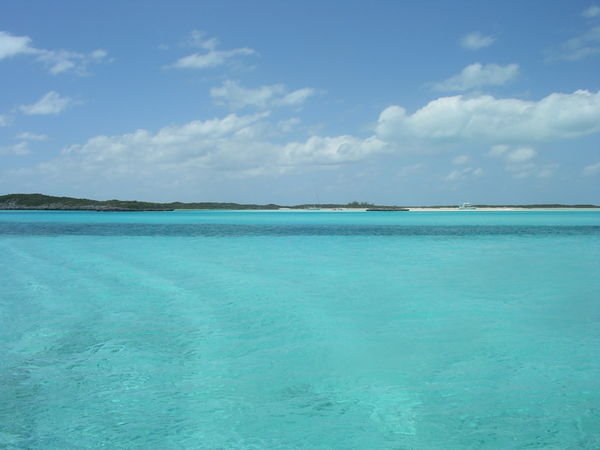 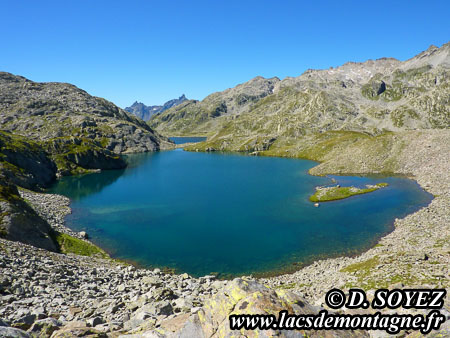 Le ciel et la mer                                                                         Un lac de montagne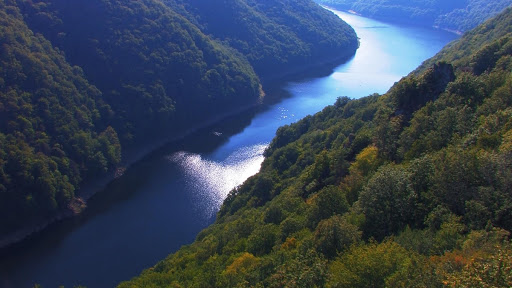 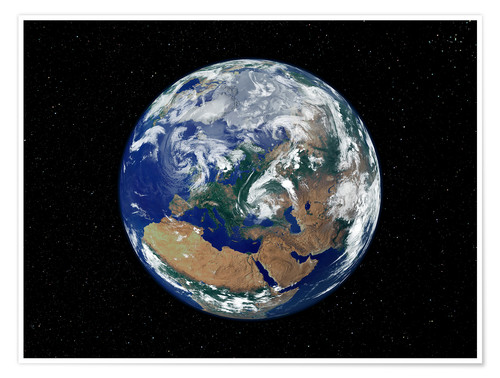 Une rivière                                                                                             Notre planète, la Terre, appelée « la planète bleue »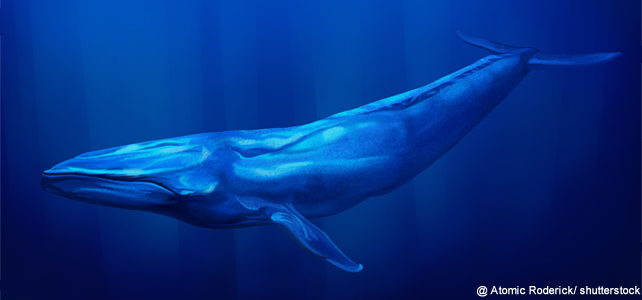 La baleine bleue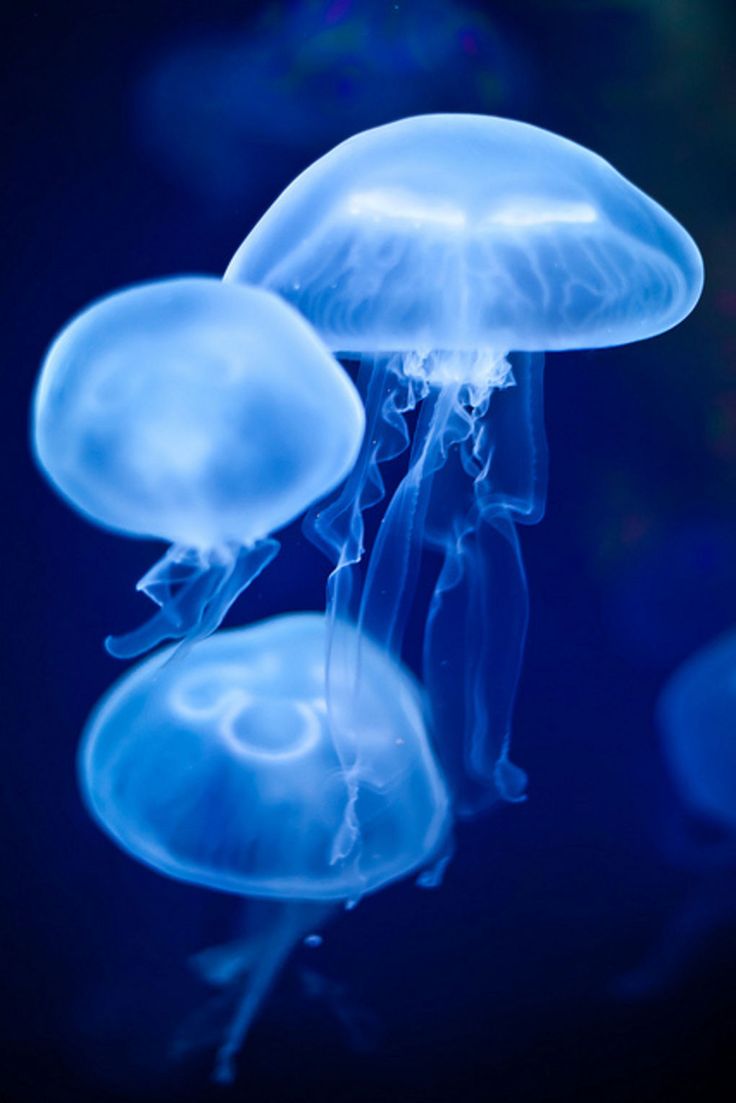 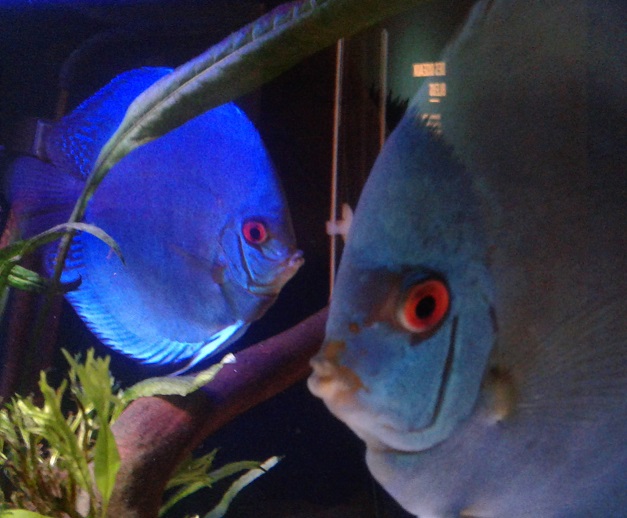 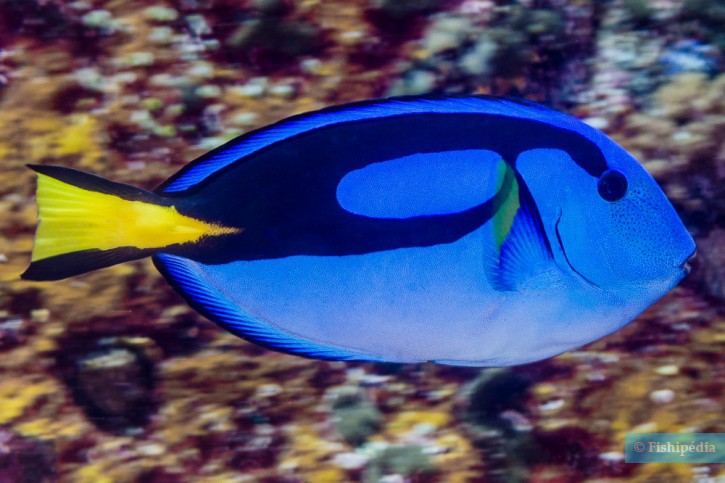       La méduse                                                                       Des poissons bleus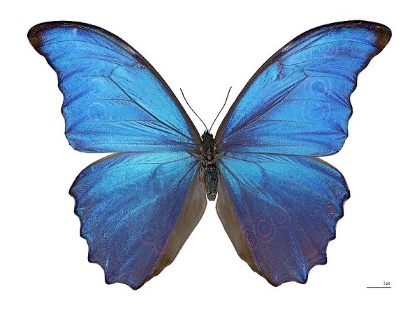        Le papillon bleu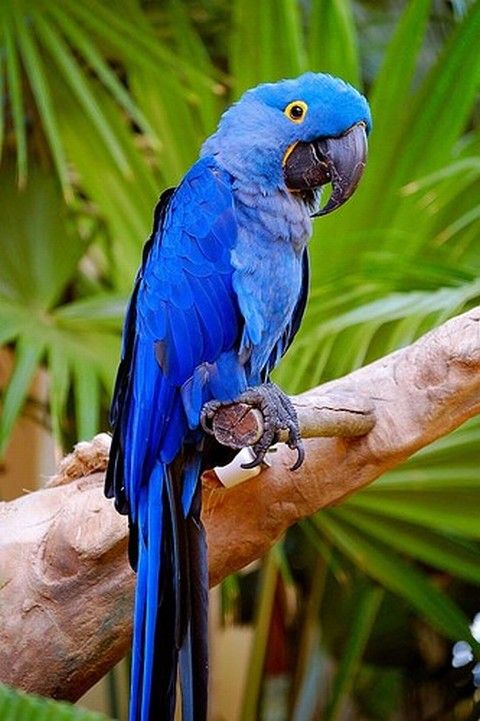 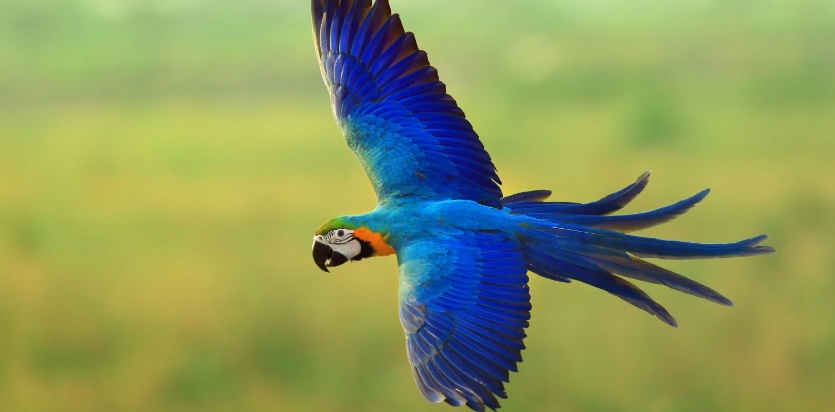                              Le perroquet bleu                    Un  ara bleu                                            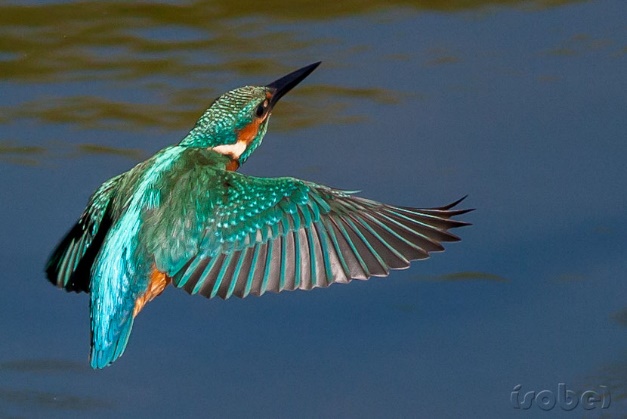 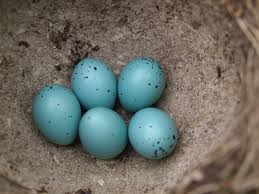       Le martin pêcheur                                                Des œufs bleus (c’est la merlette qui les a pondus)Des fruits bleus 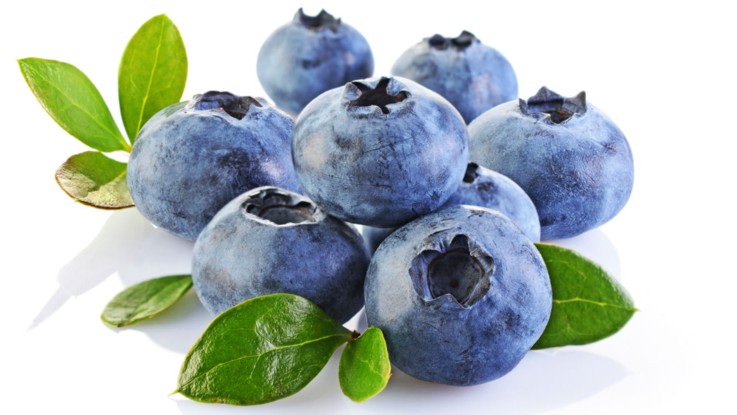 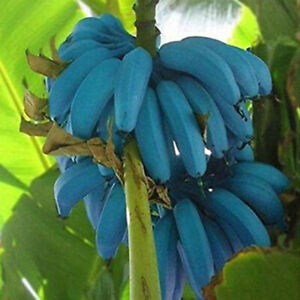 Les myrtilles                                Des bananes bleues (découverte du jour, pour épater les enfants !)Les fleurs bleues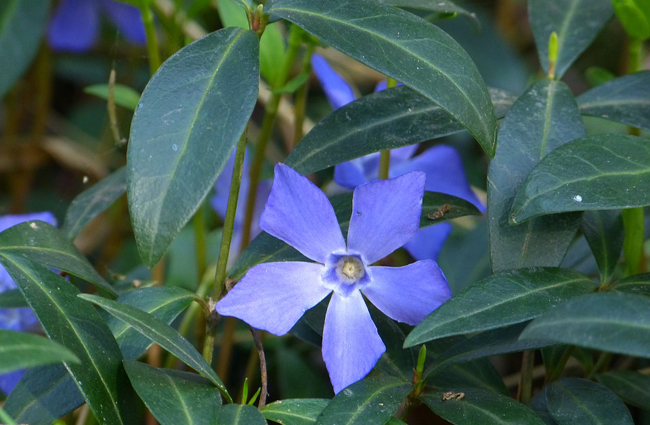 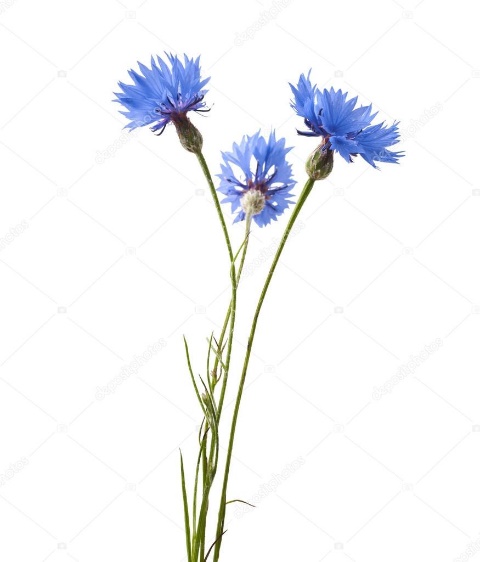 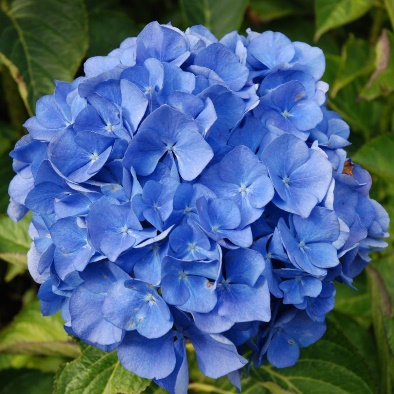 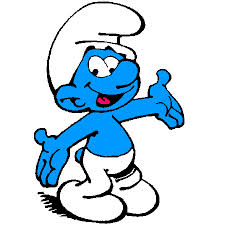  La pervenche                   le bleuet                              l’hortensia                  et… le schtroumpf ! 